Zagreb, 20. lipnja 2023._____________________________________________________________________________________________________________________________________________________________________________________________________________________________PRIJEDLOGZ A K LJ U Č A KVlada Republike Hrvatske i Vijeće ministara Bosne i Hercegovine podržavaju pripremu Sporazuma o rekonstrukciji mosta Novi Grad (BIH) – Dvor (HRV) na cestovnom pravcu brze ceste M14 (BIH) i državne ceste DC6 (HRV).Vlada Republike Hrvatske i Vijeće ministara Bosne i Hercegovine zadužit će Ministarstvo mora, prometa i infrastrukture Republike Hrvatske i Ministarstvo komunikacija i prometa Bosne i Hercegovine, odnosno Zajedničko radno tijelo da ubrzaju postupak pripreme Sporazuma te da ga, u roku od tri mjeseca, pripreme za potpisivanje.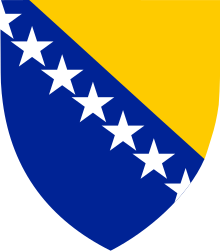  VIJEĆE MINISTARA 
BOSNE I HERCEGOVINE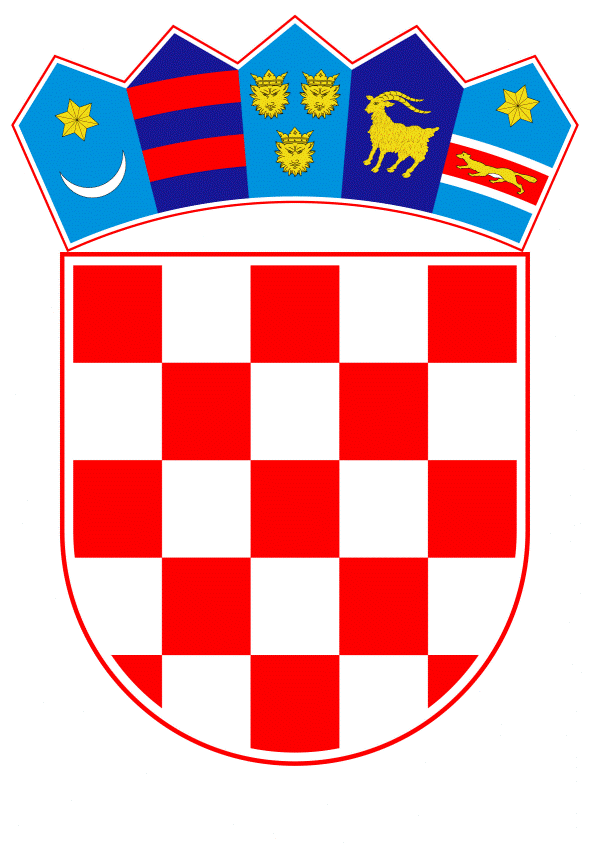  VLADA REPUBLIKE HRVATSKEPredlagatelj:Vlada Republike Hrvatske Predmet:Prijedlog zaključka o Sporazumu između Vijeća ministara Bosne i Hercegovine i Vlade Republike Hrvatske o rekonstrukciji mosta Novi Grad (BIH) – Dvor  (HRV)